ОЛЕКСАНДРІЙСЬКА РАЙОННА РАДАКІРОВОГРАДСЬКОЇ ОБЛАСТІДЕСЯТА СЕСІЯ ВОСЬМОГО СКЛИКАННЯР І Ш Е Н Н Явід 26 листопада 2021 року									№ 163 м.ОлександріяПро хід виконання програми розвитку та підтримки комунального некомерційного підприємства «Олександрійська центральна районна лікарня Олександрійської районної ради Кіровоградської області на 2019–2021 рокиКеруючись пунктом 16 частини першої статті 43 Закону України «Про місцеве самоврядування в Україні», розглянувши подання голови Олександрійської районної державної адміністрації Кіровоградської області про  хід виконання програми розвитку та підтримки комунального некомерційного підприємства «Олександрійська центральна районна лікарня Олександрійської  районної ради Кіровоградської області»,  РАЙОННА РАДА ВИРІШИЛА:Інформацію про хід виконання програми розвитку та підтримки комунального некомерційного підприємства «Олександрійська центральна районна лікарня Олександрійської районної ради Кіровоградської області» на 2019-2021 роки,  затвердженої рішенням Олександрійської районної ради Кіровоградської області від 07 серпня 2019 року  № 500, взяти до відома.Голова районної ради							Сергій РАКУТА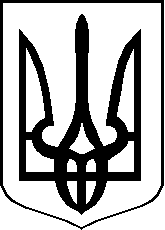 